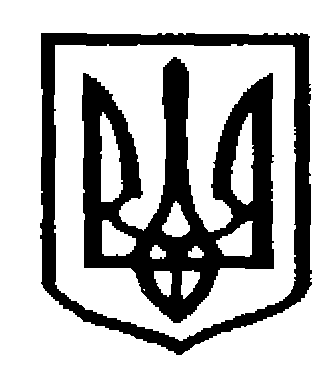 У К Р А Ї Н АЧернівецька міська радаУ П Р А В Л I Н Н Я   О С В I Т Ивул. Героїв Майдану, 176, м. Чернівці, 58029 тел./факс (0372) 53-30-87,  E-mail: osvitacv@gmail.com  Код ЄДРПОУ №02147345     На виконання листа  Департаменту освіти і науки від 09.02.2018 № 01-31/341 «Про інформаційні листівки «інформаційні листівки «ЗОВНІШНЄ НЕЗАЛЕЖНЕ ОЦІНЮВАННЯ – 2018: читали, чули, знаємо!» управління освіти Чернівецької міської ради просимо вас розповсюдити інформаційні листівки «ЗОВНІШНЄ НЕЗАЛЕЖНЕ ОЦІНЮВАННЯ – 2018: читали, чули, знаємо!» (формат А-4, з двох сторін) серед випускників закладів загальної середньої освіти (одна на кожен 11 клас). Інформаційні листівки «ЗОВНІШНЄ НЕЗАЛЕЖНЕ ОЦІНЮВАННЯ – 2018: читали, чули, знаємо!», підписані випускниками та завірені директорами  закладів, необхідно повернути до 01 березня 2018 року до управління освіти (каб. 93, Починок А.І.).Додаток: на   2  арк. у  1 екз.Начальник управління освіти Чернівецької міської ради                                                    С.В.МартинюкПочинок А.І.,3-72-2814.02.2018 №01-34/347Керівникам закладів загальної середньої освіти